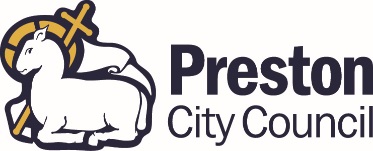 EMPLOYEE SPECIFICATION		    Dept: Environmental HealthDept: Environmental HealthSection: Licensing ServicesSection: Licensing ServicesPost No: COEH04007 (Trainee) (Senior) Licensing Technician  (Trainee) (Senior) Licensing Technician Grade: 4 to 8subject to career grade schemeQualifications:(E)  Qualifications at Level 2 (or equivalent) in English & Maths (e.g. GCSE grades C or above).(D) Qualification at Level 3 (or equivalent) (e.g. A level).(D) Institute of Licensing Professional Licensing Practitioners QualificationKnowledge/Skills/Abilities:(D)  Knowledge of current licensing legislation and practice (Note that such knowledge is likely to be essential for appointment other than as Trainee – see Career Grade Scheme)(E)  Ability to use Microsoft Office computer software (Outlook, Word, Excel etc.) or      equivalent. (E)  Ability to communicate effectively, both verbally and in writing, with a variety of people. (E)  Ability to build and maintain relationships and to work as part of a team. (E)  A proven ability to plan, organise and manage own workloads, use time effectively and work with the minimum of supervision.Experience:(D) Experience of working within a local authority licensing service, or equivalent, delivering a range of licensing functions (Note that such experience is likely to be essential for appointment other than as Trainee – see Career Grade Scheme).(E)  Experience directly relevant to the role of a Licensing Technician which could include experience of enforcing legislation; or working in a role involving licensing administration; or working within local government; or dealing with the public in some other service context.NB   E = Essential     D = Desirable                                                                Date Produced: Sept 2023 